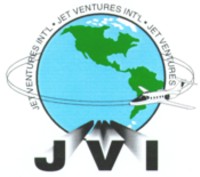 CREDIT CARD AUTHORIZATION FORMDate:      ________________________This is to authorize Jet Ventures International Inc. to charge ourAMEX		VISA		MASTERCARDCard #      ______________________________CVV#  ________________________ ( 3 or 4 digit number on the back of card)Card Expiration Date:      ______________________________Cardholder Name (as it appears on the card):      ___________________________________Company Name:  ___________________________________________________________Billing Address (where statement is sent):      ______________________________________City:      __________________________ State:_________  Zip Code:     __________Phone Number: _____________________________________________________________For the amount of $     ________________________This charge is for the following purchase order(s):      __________________
Please treat this fax/email as a copy of my signature on file.  I understand that by signing this form I give authorization to Jet Ventures International Inc. to charge my credit card for the above charges and agree to abide by the policies of Jet Ventures International Inc.  Any refunds for these charges must comply with the Return Policy of Jet Ventures International Inc. Signature: ___________________________________________________________RETURN FAX TO: (714) 751-4810 orEMAIL TO: JVIPARTSSUPPORT@AOL.COM